NOMBRE DEL DOCENTE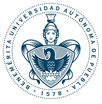 Correo electrónicoHORARIOHorarioLunesMartesMiércolesJuevesViernes7:00 – 8:008:00 – 9:009:00 – 10:00AsesoríaAsesoría…AsesoríaTutoríaTutoría18:00 – 19:00